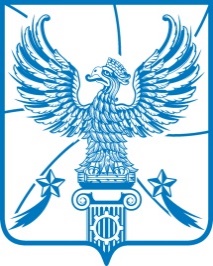 СОВЕТ  ДЕПУТАТОВМУНИЦИПАЛЬНОГО ОБРАЗОВАНИЯГОРОДСКОЙ ОКРУГ ЛЮБЕРЦЫ
МОСКОВСКОЙ ОБЛАСТИРЕШЕНИЕ    27.12.2023                                                                                                   № 126/20г. ЛюберцыОб утверждении индикаторов риска нарушения обязательных требований, используемых для определения необходимости проведения внепланового контрольного (надзорного) мероприятия при осуществлении муниципального земельного контроля В соответствии с пунктом 3 части 10 статьи 23 Федерального закона 
от 31.07.2020 № 248-ФЗ «О государственном контроле (надзоре) 
и муниципальном контроле в Российской Федерации», Федеральным законом от 06.10.2003 № 131-ФЗ «Об общих принципах организации местного самоуправления в Российской Федерации», Уставом городского округа Люберцы Московской области, Положением о муниципальном земельном контроле на территории городского округа Люберцы Московской области, утвержденным Решением Совета депутатов городского округа Люберцы Московской области от 20.10.2021 № 459/70, Совет депутатов городского округа Люберцы Московской области решил:Утвердить индикаторы риска нарушения обязательных требований, используемые для определения необходимости проведения внепланового контрольного (надзорного) мероприятия при осуществлении муниципального земельного контроля (прилагается).2.   Опубликовать настоящее Решение в средствах массовой информации.3. Контроль за исполнением настоящего Решения возложить на постоянную депутатскую комиссию по перспективному развитию, градостроительству, землепользованию и муниципальной собственности (Лактионов Д.И.).Глава городского округа                                                                     В. М. ВолковПредседатель Совета депутатов   			 	                    В. П. Ружицкий